 Informacja prasowa: Herbapol Polana Wrzesień 2021Nowości od marki Herbapol Polana  Naturalna pielęgnacja dłoni? To możliwe! Nadchodzący wielkimi krokami sezon jesienno-zimowy to bardzo wymagający czas dla naszych dłoni. Niskie temperatury, suche powietrze, a nawet zakładanie i zdejmowanie rękawiczek, wyraźnie osłabiają kondycję naskórka i sprawiają, że delikatna skóra rąk często staje się szorstka i przesuszona. Odpowiednia pielęgnacja pomoże przygotować się na nadchodzące miesiące oraz zadbać o to, by dłonie również jesienią i zimą były idealnie gładkie, a skóra elastyczna, promienna i miękka. Herbapol Polana prezentuje wyjątkowe nowości – naturalne, wegańskie kremy do rąk, które zapewnią im intensywną pielęgnację bez względu na porę roku. Dłonie wymagają pielęgnacji przez cały rok, zwłaszcza w sezonie jesienno-zimowym. Wtedy skóra jest narażona na działanie suchego, zimnego powietrza, a nawet mrozu. To czas, kiedy dłonie potrzebują regularnej, intensywnej regeneracji oraz odżywienia. By zobaczyć realne efekty i przywrócić im idealną gładkość i miękkość, warto wybierać kremy o naturalnych, prostych składach z wysoką zawartością składników aktywnych. Takie preparaty do pielęgnacji dłoni przygotowała marka Herbapol Polana. Receptury nowych kremów do rąk od Polany zostały oparte na bazie czerwonej koniczyny. Ich skład w ponad 97 procentach stanowią rośliny. Kremy do rąk od Herbapol Polana mają wegański skład i opakowania przyjazne środowisku. Skoncentrowane, oryginalne formuły skutecznie pielęgnują skórę, odpowiadając na jej indywidualne potrzeby. Czego oczekujesz od idealnego kremu: szybkiego wchłaniania, nawilżenia, regeneracji, odżywienia, a może rewitalizacji i rozświetlenia? To wszystko znajdziesz w kremach-nowościach od Herbapol Polana. Spakuj je do torebki, postaw w łazience lub na nocnej półce i korzystaj z nich regularnie, a Twoje dłonie przez cały sezon jesienno-zimowy będą zachwycać zdrowym, promiennym wyglądem, idealną gładkością i miękkością! Wygładzający krem do rąk Herbapol Polana - 50 ml/8,99 zł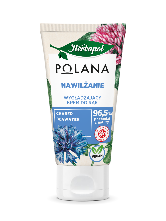 97% składników pochodzi z naturyWegański krem nawilża i łagodzi podrażnienia skóry. Dzięki wysokiej zawartości naturalnych składników aktywnych, m.in. ekstraktom z chabra bławatka, prawoślazu lekarskiego i ogórka, intensywnie regeneruje, przywraca skórze miękkość, gładkość i zdrowy wygląd. Szybko się wchłania i nie pozostawia tłustego filmu. Regenerujący krem do rąk Herbapol Polana - 50 ml/8,99 zł97% składników pochodzi z natury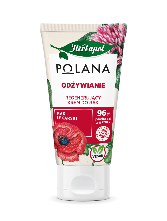 Wegański krem skutecznie wygładza i ujędrnia skórę dłoni. Redukuje widoczność zmarszczek i wyraźnie poprawia elastyczność naskórka. Zawiera skoncentrowane składniki aktywne pochodzenia roślinnego, m.in. wyciąg z maku lekarskiego, żywokostu i ostropestu. Idealny do codziennej pielęgnacji, ekspresowo się wchłania i tworzy na dłoniach niewyczuwalną barierę przed negatywnym wpływem czynników zewnętrznych. Więcej informacji na temat produktów można znaleźć na: www.e-polana.com. 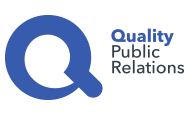 Biuro Prasowe:Natalia KuchtaSenior Account Executive	tel.: +48 728 405 281e-mail: n.kuchta@qualitypr.plQuality Public Relationsul. Rydygiera 8 bud. 24 (9 piętro)01-793 Warszawa